O B E C  Poša, 094 21 Poša 241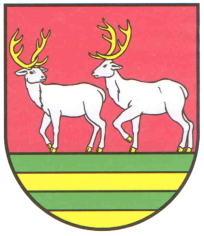 Všeobecne  záväzné   nariadenieč. 2/2021o udržiavaní čistoty v obci, ochrane verejnej zelene a verejnom poriadku na území obce Poša.Návrh VZN:      -     vyvesený na úradnej tabuli obce  dňa :   30.11.2021                   -     zvesený dňa                                                  14.12.2021VZN schválené Obecným zastupiteľstvom v obci Poša  dňa 15.12.2021   pod č. : 2/2021VZN  vyvesené na úradnej tabuli obce  dňa : 15.12.2021.VZN zvesené z úradnej tabule obce  dňa : 31.12.2021.VZN nadobúda účinnosť dňom 01.01.2022úradná pečiatka s erbom obce       za obec : Obec Poša (ďalej aj ako „obec“) týmto v súlade s § 6 v spojení s § 4 ods. 5 písm. a) bod 2 a bod 5, ods. 3 písm. g) a n)  zákona č. 369/1990 Zb. o obecnom zriadení, § 5 ods. 1 zákona č. 282/2002 Z. z. ktorým sa upravujú niektoré podmienky držania psov, § 2 ods. 5 a 6 zákona č. 219/1996 Z.z. o ochrane pred zneužívaním alkoholických nápojov a o zriaďovaní a prevádzke protialkoholických záchytných izieb, § 53 ods. 2 zákona č. 58/2014 Z.z. o výbušninách, výbušných predmetoch a munícii a o zmene a doplnení niektorých zákonov vydáva nasledovnéVŠEOBECNE ZÁVÄZNÉ NARIADENIEo udržiavaní čistoty v obci, ochrane verejnej zelene a verejnom poriadku na území obce Pošač. 2/2021PRVÁ ČASŤVŠEOBECNÉ USTANOVENIA§ 1 Účel a predmet nariadeniaÚčelom tohto všeobecne záväzného nariadenia (ďalej len „nariadenie“) je utvárať a chrániť zdravé podmienky a zdravý spôsob života a práce obyvateľov obce, chrániť životné prostredie, ako aj zabezpečovať a chrániť verejný poriadok v obci.Toto nariadenie stanovuje pravidláudržiavania čistoty v obci;ochrany verejnej zelene;zabezpečenia ochrany verejného poriadku;na území obce.§ 2 Vymedzenie základných pojmovVerejne prístupným miestom  sa pre účely tohto nariadenia rozumie verejné priestranstvo definované v osobitnom zákone) (ďalej len „verejne prístupné miesto“ alebo „verejné priestranstvo“).Verejnoprospešným zariadením sa pre účely tohto nariadenia rozumie každé zariadenie a jeho funkčné časti, slúžiace prechodne alebo trvale verejnosti. Sú to najmä preliezačky detských ihrísk, lavičky a sedačky slúžiace na oddych, stojany na bicykle, zábradlia, verejné osvetlenie, verejné telekomunikačné zariadenia, dopravné a iné orientačné označenia, reklamné tabule, kanálové skruže, poklopy a vpuste dažďovej vody, bleskozvody, koše na odpadky, nádoby na smeti, zábrany stavebných jám, stavebné lešenia a oplotenia, pokiaľ sú umiestnené na verejnom priestranstve, silové energetické, telekomunikačné a zabezpečovacie káble, svetelné signalizačné zariadenia, rampy, zvodidlá a iné.Pre účely tohto nariadenia je pojem alkoholický nápoj definovaný v osobitnom predpise).Verejným poriadkom sa pre účely tohto nariadenia rozumie súhrn pravidiel správania sa na verejnosti. Tento súhrn tvoria pravidlá uvedené v právnych normách, ako aj pravidlá správania sa, ktoré nie sú právne vyjadrené, ale ich dodržiavanie je podľa všeobecného názoru a presvedčenia nevyhnutnou podmienkou riadneho spoločenského spolunažívania a vo verejnom záujme.Nočným pokojom sa pre účely tohto nariadenia považuje doba určená pre zabezpečenie zdravého a nerušeného pokoja a odpočinku obyvateľov obce.Prevádzkarňou sa pre účely tohto nariadenia rozumie priestor, v ktorom sa prevádzkuje živnosť; nie je ním priestor súvisiaci s prevádzkovaním živnosti ani technické a technologické zariadenie určené na prevádzkovanie živnosti alebo súvisiace s prevádzkovaním živnosti (ďalej len „prevádzkareň“ alebo „prevádzka“).Uzavretou spoločnosťou sa pre účely tohto nariadenia rozumie skupina osôb, ktorá sa oprávnene zdržuje v prevádzke, a to na základe pozvania, povolenia alebo so súhlasom prevádzkovateľa, pričom nejde o verejne prístupnú akciu alebo verejne prístupné poskytovanie služieb v prevádzke (napr. svadba, oslava životného jubilea a pod.).Verejnou zeleňou sa pre účely tohto nariadenia rozumejú dreviny, byliny a ich spoločenstvá, vyvinuté na určitej ploche prirodzeným vývojom alebo zámerným, cieľavedomým usmerňovaním zo strany obce.DRUHÁ ČASŤO UDRŽIAVANÍ ČISTOTY A OCHRANY VEREJNEJ ZELENE§ 3 Užívanie verejného priestranstva a dodržiavanie čistoty Každý je povinný užívať verejné priestranstvo spôsobom a v rozsahu zodpovedajúcom jeho určeniu a v súlade s právnymi predpismi upravujúcimi ich užívanie. Osobitne užívať verejné priestranstvo podľa osobitného predpisu) je možné jedine na základe rozhodnutia obce o vyrubení dane za užívanie verejného priestranstva). V záujme ochrany zdravia, bezpečnosti občanov a s cieľom zlepšiť vzhľad, čistotu a životné prostredie v obci, sa každý musí zdržať akýchkoľvek činností, ktorými by mohlo dôjsť k znečisteniu alebo poškodeniu verejného priestranstva, verejnoprospešných zariadení, znečisteniu zložiek životného prostredia, t.j. pôdy, vodných tokov, podzemných vôd a ovzdušia. Predovšetkým je zakázané:odkladať a odhadzovať odpadky (obaly z tovaru, ohorky z cigariet, žuvačky, vrecia s odpadom a pod.) na miesta, ktoré na to nie sú určené;rozsypávať, vysypávať zvyšky a odpadky z jedál a vylievať nápoje;spaľovať odpad, vypaľovať trávu, spaľovať lístie;spaľovanie akéhokoľvek odpadu a zakladanie ohňa v zberných nádobách na odpad;vyberať, triediť a rozhadzovať odpad z kontajnerov a odpadových nádob, ak nejde o osoby na to určené;roznášať blato a iné nečistoty kolesami vozidiel na verejné priestranstvo;umývať a čistiť motorové vozidlo mimo miest na to určených s výnimkou vysávania a čistenia interiéru vozidla, nutného čistenia skiel, reflektorov, koncových svetiel, evidenčných čísel vozidiel;znečisťovať prostredie unikajúcim motorovým olejom, pohonnými látkami, splaškovými vodami alebo prepravovaným tovarom;znečisťovať vodné toky, nádrže a melioračné kanály, poškodzovať ich zariadenia a ohrozovať či poškodzovať život živočíchov a rastlín v nich žijúcich;odcudzovať a trhať kvety, lámať konáre alebo inak poškodzovať či odstraňovať kvety, stromy a kry, ktoré sú súčasťou verejnej zelene a iným spôsobom poškodzovať zeleň;umiestňovať plagáty, inzeráty, reklamy na iných miestach ako na to určených.Prevádzkovatelia predajných zariadení a zariadení poskytujúcich služby umiestnených na verejnom priestranstve (vrátane exteriérového posedenia funkčne súvisiaceho s prevádzkami pohostinských zariadení) (ďalej len „predajné zariadenia“) sú povinní priebežne počas prevádzkového času zabezpečovať čistotu a poriadok na mieste predajného zariadenia, a to odstraňovaním odpadu, ktorý pochádza z ich prevádzok a umiestnením dostatočného počtu košov na odpad s ich pravidelným vyprázdňovaním, avšak nie do smetných nádob zabezpečených obcou.Prevádzkovatelia predajných zariadení podľa predchádzajúceho odseku sú povinní bezodkladne po skončení prevádzkového času vypratať predajné zariadenie, vyčistiť verejné priestranstvo a uviesť ho do pôvodného stavu. Zberné nádoby na komunálny odpad smú byť umiestnené na verejnom priestranstve iba na nevyhnutne potrebný čas pred ich odvozom (vyprázdnením).Vlastník, správca a užívateľ nehnuteľnosti hraničiacej s verejným priestranstvom je povinný:starať sa o svoj pozemok takým spôsobom, aby zabránil šíreniu inváznych druhov rastlín a dodržiavať ostatné povinnosti pri údržbe zelene;udržiavať nehnuteľnosti v takom stave, aby nečistoty z nich pochádzajúce neznečisťovali a nepoškodzovali verejné priestranstvo, neprekážali pri jeho využívaní, neohrozovali bezpečnosť a práva iných osôb a nenarúšali vzhľad a životné prostredie obce;udržiavať nehnuteľnosti v takom stave, aby nedošlo k premnoženiu hlodavcov, hmyzu, resp. iných nežiadúcich živočíchov a v prípade potreby vykonať jej deratizáciu, dezinfekciu a dezinsekciu;udržiavať steny a priečelia nehnuteľnosti v čistote, bez nevhodných nápisov, kresieb a hesiel tak, aby svojim technickým stavom nenarúšali estetický vzhľad obce a neohrozovali bezpečnosť občanov (napr. opadávajúca omietka, deravé odkvapové žľaby a zvody);odstraňovať zo striech nahromadený sneh, príp. ľadové kvaple, aby nedochádzalo k ohrozovaniu života, zdravia a majetku osôb.§ 4 Zodpovednosť za znečistenieKaždý, kto konaním svojim alebo konaním zvierat vo svojom vlastníctve, správe a užívaní spôsobí znečistenie alebo poškodenie verejného priestranstva, zodpovedá za jeho bezodkladné odstránenie, resp. vykonanie nápravy na vlastné náklady. Ak nezabezpečí odstránenie, resp. vykonanie nápravy, znečistenie alebo poškodenie odstráni obec a to na náklady toho, kto znečistenie alebo poškodenie spôsobil§ 5 Ochrana verejnej zeleneOchrana verejnej zelene je komplexná činnosť zameraná na udržanie všetkých jej funkcií v urbanizovanom prostredí, v zmysle rešpektovania princípu trvalej udržateľnosti. Cieľom ochrany verejnej zelene je predchádzanie vplyvom a zásahom, ktoré ohrozujú, poškodzujú alebo ničia stav a podmienky rastu a vývoja verejnej zeleneVerejná zeleň sa môže využívať primeraným spôsobom, ktorý vyplýva z jej účelu, pre ktorý bola zriadená. Každý je povinný pri užívaní verejnej zelene dbať na jej ochranu a zdržať sa činnosti, ktorá môže mať za následok ohrozenie, poškodenie alebo zničenie verejnej zelene.V záujme ochrany verejnej zelene sa zakazuje odcudzovať a trhať kvety, lámať konáre alebo inak poškodzovať či odstraňovať kvety, stromy a kry, ktoré sú súčasťou verejnej zelene a iným spôsobom poškodzovať verejnú zeleň.TRETIA ČASŤZABEZPEČENIE VEREJNÉHO PORIADKU§ 6 Zákaz vstupu so psomZakazuje sa vstup so psom, okrem vodiaceho psa a služobného psa na verejné priestranstvá, ktoré sú označené piktogramom, pozostávajúcim z preškrtnutej siluety psa, najmä na: detské ihriská;detské pieskoviská; športoviská;školy a školské zariadenia a predškolské zariadenia;cintoríny;pamätníky a iné verejne prístupných miestach požívajúcich pietu alebo všeobecnú úctu.§ 7 Dodržiavanie podmienok nočného pokojaNočným pokojom je čas od 22.00 hod. do 6.00 hod. nasledujúceho dňa. Zakazuje sa rušiť nočný pokoj. § 8 Zákaz požívania alkoholických nápojovZ dôvodu ochrany verejného poriadku sa zakazuje požívať alkoholické nápoje:na autobusových zastávkach a v okruhu desať metrov od vymedzenej plochy nástupíšť alebo autobusovej zastávky;v areáloch kostolov, cintorínoch a iných verejne prístupných miestach požívajúcich pietu alebo všeobecnú úctu;v areáli škôl, školských zriadení, predškolských zariadení a detských ihrísk a v okruhu päťdesiat metrov od areálu školy, predškolského zariadenia a detských ihrísk;na inom verejnom priestranstve neuvedenom v písm. a) až c) v čase od 22.00 hod. do 06.00 hod..Zákaz požívať alkoholické nápoje na verejnom priestranstve podľa odseku 1 písm. d) neplatí:dňa 31. 12. kalendárneho roka v čase od 22.00 hod. do 24.00 hod.;dňa 01.01. kalendárneho roka v čase od 00.00 hod. do 06.00 hod;na verejných kultúrnych, spoločenských, telovýchovných, športových a turistických podujatiach, na ktorých organizácii sa obec podieľa alebo ich organizuje;na podujatiach, pri ktorých je to dovolené priamo zákonom) a to v rozsahu tohto zákonného povolenia;na verejne prístupných miestach, kde sú umiestnené sezónne exteriérové posedenia funkčne súvisiace s prevádzkami pohostinských zariadení;na trhových miestach počas ich prevádzkového času;pre svadobčanov a osôb zúčastnených na svadobnom obrade alebo svadobnej hostine v priestoroch alebo pri stavbe, kde sa svadobný obrad alebo svadobná hostina konala;v okruhu päťdesiat metrov od prevádzky, v ktorej sa koná akcia pre uzavretú spoločnosť;§ 9 Obmedzenie používania zábavnej pyrotechniky Z dôvodu ochrany verejného poriadku je na území obce v období od 2. januára do 30. decembra príslušného kalendárneho roka zakázané používať pyrotechnické výrobky kategórie P1 a T1 v čase od 18.00 hod. do 06.00 hod.;Používanie pyrotechnických výrobkov iných kategórií je regulované v osobitnom predpise).ŠTVRTÁ ČASŤKONTROLA A SANKCIE§ 10 Kontrola a sankcie Sankcie a postup obce pri porušení tohto nariadenia stanovujú osobitné predpisy).PIATA ČASŤZÁVEREČNÉ USTANOVENIA§ 11 Záverečné ustanoveniaToto nariadenie nadobúda platnosť dňom jeho vyhlásenia a účinnosť pätnástym dňom od jeho vyvesenia na úradnej tabuli obci.V Poši, dňa 15.12.2021Mgr. Tadeáš MalýStarosta obce